INDICAÇÃO Nº 3182/2014Indica ao Poder Executivo Municipal a execução de serviços tapa-buracos na rua da Ervilha, a partir da rotatória com a rua do Café, no Jardim Pérola.Excelentíssimo Senhor Prefeito Municipal, Nos termos do Art. 108 do Regimento Interno desta Casa de Leis, dirijo-me a Vossa Excelência para indicar que, por intermédio do Setor competente, a execução de serviços de tapa-buracos na rua da Ervilha, a partir da rotatória com a rua do Café, no Jardim Pérola.Justificativa:                     Motoristas que transitam pelo local reivindicam a execução com urgência de serviço tapa-buracos porque a via pública está cheia de buracos, o que dificultam o tráfego de veículo e motos, otimizando o risco de acidentes.                             Plenário “Dr. Tancredo Neves”, em 29 de setembro de 2014.José Antonio Ferreira“Dr. José”-vereador-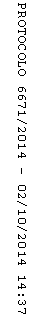 